Verbs to rain, to snowВставьте нужную форму глагола.Present Indefinite? Present Continuous?1.It never ……… here so early in autumn. (snows, is snowing)2. Take an umbrella. It ……… now.( rains, is raining)3.Oh, no! It …… again! I can not go out.( rains, is raining)4. Look! It ………..! The snowflakes are so beautiful.( snows, is snowing) Используйте правильную форму глагола в Past IndefiniteThe apple tree …… (fall) down in the storm last month.The sun ….. ( shine) all afternoon yesterday.When the bird saw us, it ……(fly) away.They …….( become) good friends at once.The wind ……( blow) hard at night.She looked at him, and ………(begin) to laugh.Запомни!!! Определенный артикль The  употребляется перед существительными, обозначающими предметы, которые являются единственными в мире: The sun, the moon, the sky, the earth, the worldColoured Leaves( part 1)  Little Sally lived with her parents and her elder brother Tom in a pretty house in a long and nice street. They had a garden behind their house and Sally liked to play there. She liked to watch trees and flowers, too. In the summer the trees were all green, and Sally often asked Tom to help her to draw green leaves. Green was one of her favourite colours. Every morning Sally ran into the garden to see something new – a new flower near her window or a bird flying over the trees. Once Sally saw that the trees were not green any more.        - Tom!- she cried.        - Come quick! Yesterday, someone painted the leaves of our trees red, yellow and brown!Tom laughed. His little sister was so funny indeed.Nobody painted them,- he saidThe summer is over and now it is autumn, and in autumn the leaves become red, yellow and brown.Sally was so happy to see the coloured trees that every day she took someone into the garden to look at them. First she took her mother and father, then the postman who brought newspapers. At last, when there was nobody else, Sally said to their dog Taffy:-  Taffy! You think trees are always green, don’t  you? Well, that’s where you are wrong. I can show you trees that are red, yellow and brown.Answer the questionsWho was Tom? Was he older or younger than Sally?What was Sally’s favourite colour?What did Sally like to do in the garden?Why did Tom once begin to laugh at Sally?Whom did Sally show the coloured trees?Coloured Leaves( part 2)    Taffy didn’t  want to go into the garden just then. He wanted to run away, but Sally dragged him out. Then when they got there, the trees were not red, yellow and brown any more. There were no leaves on them at all! Sally was very sad. Mum! Dad! Tom!,- she cried.Where are all our lovely leaves? The trees were so beautiful yesterday. Someone pulled our leaves off and threw them on to the ground!Mother, father and Tom all laughed. Nobody pulled our leaves off, Sally,- father said.The wind blew strong and the leaves fell. They always fall in the autumn and now I’ll sweep them up!We’ll sweep them up, Daddy!- Tom and Sally cried together.Tom began to sweep the leaves into a heap, Sally helped him and Taffy jumped all over the leaves, happy to play with them. Tom told him:-   Don’t be so silly, Taffy.But all Taffy said wasWuff!Wuff!Wuff! He wanted to say:-   I am not silly. You are silly, to sweep leaves when you can play this lovely game!At first, Sally wanted to be serious when she was working. But she soon jumped into the heap of leaves. She and Taffy had the best game of their lives.When Mother and Father came out to see how Tom and Sally were getting on, they saw Taffy and Sally rolling into the leaves on the ground.Stop it! Stop it! - father said. He send them both indoors, so that he could make the garden tidy again.Answer the questionsWhy was Sally sad one morning?What did the girl think at first when she saw no leaves in the trees?How did the children want to help their father?What was it fun for the dog to do?Why did Father send Sally and the dog indoors?Тест: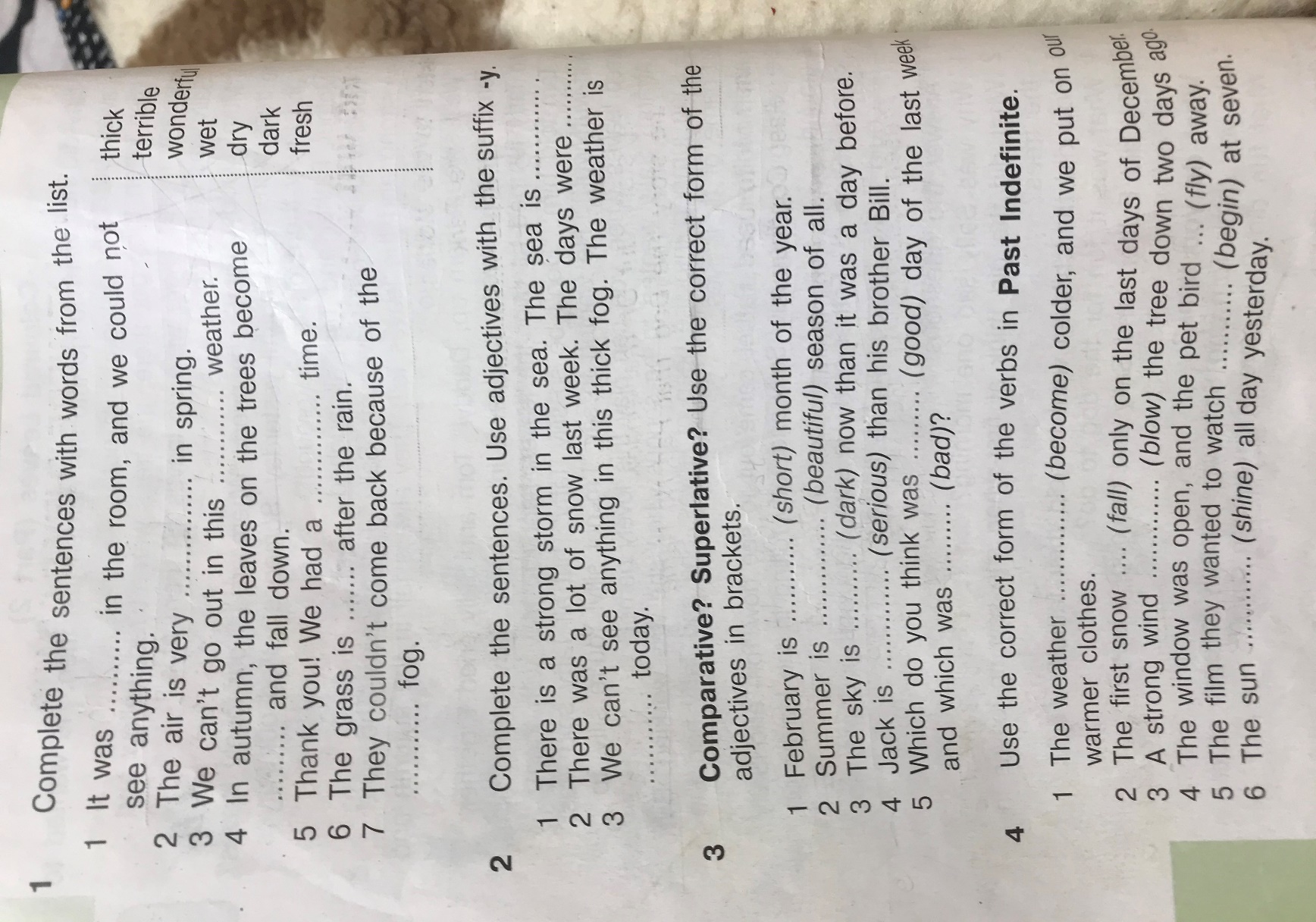 UsuallyOftenSometimesNeverseldomIt often rains in spring and in autumn.It never snows in these places.It does not usually snow in May.It does not often rain in April.Does it often snow here in February?How often does it rain here in spring?NowAt the momentIt is snowing now. Lets go out and have a look at the beautiful snowflakes.Put on your raincoat. It is raining hard now.Is it snowing now?Is it raining hard now?It is not raining. You may go out.It is not snowing. You can drive quickly.